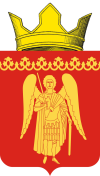 АДМИНИСТРАЦИЯ МУНИЦИПАЛЬНОГО ОБРАЗОВАНИЯ МИХАЙЛОВСКОЕ СЕЛЬСКОЕ ПОСЕЛЕНИЕКАЛИНИНСКОГО РАЙОНА ТВЕРСКОЙ ОБЛАСТИ                                ПОСТАНОВЛЕНИЕ № 43 «09» февраля 2017 г.                                                                   с. Михайловское«О подготовке проекта внесения изменений  в Правила землепользования и застройки муниципального образования «Михайловское сельского поселение»  Калининского района Тверской области»В соответствии с Градостроительным Кодексом Российской Федерации, Федеральным законом «Об общих принципах организации местного самоуправления в РФ» от 06.10.2003 № 131-ФЗ, Правилами землепользования и застройки муниципального образования «Михайловское сельское поселение» Калининского района Тверской области и в целях приведения документов в соответствие с изменениями в российском законодательстве ПОСТАНОВЛЯЮ:                        1. Приступить к подготовке проекта внесения изменений в Правила землепользования и застройки муниципального образования «Михайловское сельское поселение» в части приведения в соответствие графической и текстовой части в соответствие с Приказом № 793 от 7 января 2016 г. Министерства регионального развития Российской Федерации  «Требования к описанию и отображению в документах территориального планирования объектов федерального регионального значения, объектов местного значения»; приведения графической части в соответствие с данными единого государственного реестра недвижимости; приведение градостроительных регламентов в соответствии с Приказом №540 от 1 сентября 2014г. «Об утверждении классификатора видов разрешенного использования земельных участков»; установлению параметров предельных размеров земельных участков и предельных параметров разрешенного строительства в соответствие со статьей 38 Градостроительного кодекса.2. Провести публичные слушания по вопросу обсуждения проекта, предусмотренные пунктом 1 настоящего Постановления в соответствии с законодательством.3. Внести изменения в состав комиссии по подготовке проекта «Правила землепользования и застройки территорий Михайловского сельского поселения» согласно Приложению 1.4.	 Настоящее постановление вступает в силу с момента подписания и подлежит официальному опубликованию.5.	Контроль над выполнением настоящего Постановления оставляю за собой. Глава  администрации                                                                         Костин Л.В.Приложение №1 к Постановлению Администрации муниципального образования Михайловское сельское поселение Калининского района Тверской областиот 09.02.2017 г. № 43Состав комиссии по подготовке проекта«Правила землепользования и застройки территорийМихайловского сельского поселения»Председатель комиссииПредседатель комиссииМоисеев В.Г.Первый заместитель главы администрации муниципального образования «Михайловское сельское поселение» Калининского района Тверской областиСекретарь комиссииСекретарь комиссииКрупнова Д.Д.Начальник отдела градостроительства и территориального планирования администрации муниципального образования «Михайловское сельское поселение» Калининского района Тверской областиЧлены комиссииЧлены комиссииАгамалян Л.С.Депутат Совета депутатов Михайловского сельского поселения. Член комиссии Совета депутатов по вопросам коммунального хозяйства, транспорта, энергетики (по согласованию)Силохина Е.С.Начальник отдела муниципального заказа и правового сопровождения администрации «Михайловское сельское поселение» Калининского района Тверской областиГаранин Д.Б.Начальник отдела ГО и ЧС, ППБ, культуры                 и спорта Елизаров В.Ю.Депутат Совета депутатов Михайловского сельского поселения. Член комиссии Совета депутатов по бюджету, налогам и собственности, земельным отношениям (по согласованию)Костин Л.В.Глава администрации муниципального образования «Михайловское сельское поселение» Калининского района Тверской областиГейне С.С.Депутат Совета депутатов Михайловского сельского поселения. Член комиссии Совета депутатов по бюджету, налогам и собственности, земельным отношениям (по согласованию)Петрушко В.И.Начальник отдела архитектуры и градостроительства администрации муниципального образования Тверской области «Калининский район» (по согласованию).